BERKSWICH PARISH COUNCIL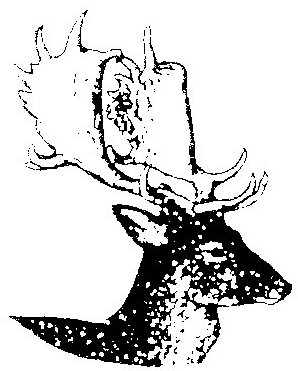 Summons to a Meeting of the CouncilTuesday 5 September 2023 at 7.30 pm in the Bromage Room at Walton (Berkswich) Village Hall, Green Gore Lane, Walton on the Hill Contact: Sue Fullwood, Clerk at berkswichclerk@gmail.com or on 07871 6452321	Public SessionResidents are welcome to bring matters to the Parish Council’s attention within the meeting. If a detailed response is required it would be helpful for the Clerk to receive questions in writing in advance of the meeting.Agenda23/94	To note apologies for absence23/95	To record Declarations of Interest regarding items on the agenda23/96	To approve the minutes of the meeting held on 4 July 202323/97	Update on matters arising which are not agenda items23/98	To discuss speed and weight limits in the Milford/Brocton area and potential road improvements near Dora Rose Nursing Home23/99	To discuss the proposed Solar Farms letter from Cllr John Francis23/100	To agree response to LGBCE Consultation on Staffordshire Divisions23/101	Update on maintenance of phone box and notice boards23/102	Update on issues at Walton Coppice raised by residents of Bluebell Hollow23/103	To discuss the bench on the corner of The Village23/104 	Update on telegraph pole outside the Chiropractor at the top of The Rise23/105	Update on School Lane Trees and temporary road closure23/106	To discuss permanent railings for the steps at the War Memorial23/107	To discuss the Clean Air Project23/108	To discuss Scarecrow Competition proposal, D-Day and other community events23/109	To discuss the hedgerows along Cedar Way and The Village23/110	To discuss attendance at the SPCA 84th AGM on Monday 30 October 2023, 7pm-9pm, at Staffordshire Place	23/111	Financial MattersProjects and Proposed Expenditure for financial year 2024/25To approve Bank Reconciliation and expenditure for July and August 2023To approve budget report for July and August 202323/112	To receive reports from other meetings:Environment Group – update on Walton Coppice grant application Village Hall Council of Management Trent Valley Collaboration Group - next meeting 18 October 202323/113	Agenda items for the next meeting scheduled for Tuesday 3 October 2023 at Walton Village Hall at 7.30 pm.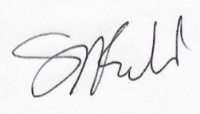 Signed   			Date:  24 August 2023